Kl. VIa    HISTORIA25.03.2020r.Przeczytaj uważnie informacje zawarte w rozdziale 30  „II rozbiór Polski” (podręcznik str. 211-217), a następnie wykonaj polecenia. Odpowiedzi zapisz w zeszycie. Możesz wykorzystać kartę pracy.Polecenie 1. Ustal, czy podane zdania są prawdziwe czy fałszywe. Wstaw znak X w odpowiednich rubrykach.Polecenie 2. Przyjrzyj się mapie i wykonaj polecenia.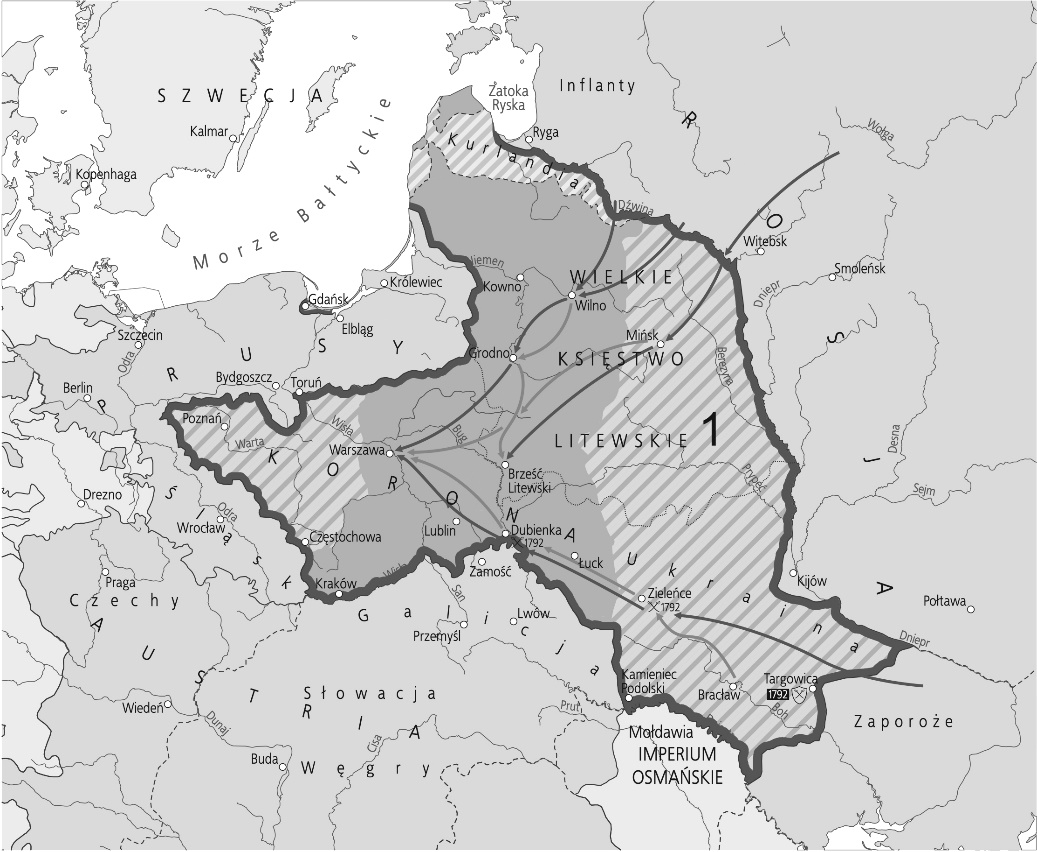 a) Podaj nazwę wydarzenia,do którego nawiązuje ta mapa.…………………………………b) Określ jego datę roczną.……………………….c) Podaj nazwę państwa, które zajęło obszar oznaczony cyfrą 1.……………………………d) Które z państw nie uczestniczyło w II  rozbiorze Polski:Rosja, Prusy czy Austria?……………………………e) Jakie ziemie trafiły do zaborców?Rosja - ……………………………………………………………………………………………Prusy - ……………………………………………………………………………………………                                 Polecenie 3. Przeczytaj tekst źródłowy, a następnie wykonaj polecenia.Dziewięciu tylko służalców Szczęsnego [Potockiego] podpisało się na niej i pana swego obrało marszałkiem, dziewięć osób ogłosiło naród cały, reprezentantów jego w Sejmie za buntowników, dziewięciu płatnych od Moskwy miesięcznie służalców, [...] nazwało króla, senat, posłów zdrajcami [...] i obcą bronią przyszło zwalać dzieło utworzone z taką pracą, z takim wysileniem, z tylu ofiarami.Julian Ursyn Niemcewicz, Pamiętniki czasów moich, pierwsza połowa XIX wiekua) Podaj datę roczną wydarzenia, do którego odnosi się tekst. 	……………….……b) Wyjaśnij, dlaczego doszło do tego wydarzenia i jakie miało ono konsekwencje dla Polski.………………………………………………………………………………..….………………………………………………………………………………………………….……..………………………………………………………………………………………………...……………………………………………………………………………………………...……………………………………………………………………………………………….……………………ZdaniePrawdaFałszOrder Virtuti Militari został ustanowiony przez króla Stanisława Augusta po zwycięstwie Polaków w bitwie pod Dubienką.Sejm w Grodnie został zwołany w celu zatwierdzenia przez posłów decyzji o II rozbiorze Polski.Wielkopolska, Gdańsk i Toruń; część Białorusi i Ukrainy